BARLING MAGNA PARISH COUNCILNOTICE IS HEREBY GIVEN that the next meeting of the Barling Magna Parish Council will take place on Thursday 9 April 2020 through online conferencing, commencing at 7pm. ALL MEMBERS of the COUNCIL ARE HEREBY SUMMONSED to attend for the purpose of considering and resolving upon the business to be transacted at the meeting as set out hereunder. Members of the public who wish to exercise their right of attendance at meetings of the Council are requested to email barlingmagnaparishcouncil@gmail.com before noon on 9 April to request an invitation to this online meeting and instructions on downloading the necessary software.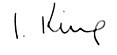 Parish Clerk                                                                                                             Issued:  2 April 2020AGENDA20.46	     The Chair to declare the meeting open.20.47        To receive apologies for absence.20.48	To receive Declarations of Interest in accordance with the Council’s Code of          Conduct and with section 106 of the Local Government Finance Act 1992.20.49        To sign as a correct record the Minutes of the 12 March 2020 meeting 20.50        The meeting will receive communications from Parishioners of Barling Magna20.51        Financial matters – to consider for approval (all to be circulated)Payment requests for April 2020  Bank reconciliation to 31 March 2020To note the provisional end of year outturn figures for 2020-21To agree standing order payments for salaries until further notice Online banking and debit card20.52        Governance matters To receive a report on current advice to councils regarding the Coronavirus pandemic.To take any steps the Council believes necessary to ensure the continuation of the Council’s services during the pandemic, to include:Confirmation of the closure of the Wildlife Reserve, the Play Area and the Parish Hall.To receive a report on interim steps taken by the clerkTo consider deferring / adjourning any meetings or eventsTo consider delegating some authority to the clerk to act between meetings, following consultation, should there be disruption to further online Council meetings.To note changes to the audit process for the year ending 31 March 2020Planning matters To consider current planning applications, to include 20/00275/FUL in respect of 1 Kingsmead Cottages (circulated) 20.54       Clerk’s report To receive a progress report on current matters, including the installation of Office 365 and the new main email addressTo note recent correspondence 20.55       Reports from external bodiesTo receive any reports.  To receive a report from the District and County Councillors for the area on any matters of interest (limited to 5 minutes per speaker).At the Chair’s discretion to exchange information and items for future meetingsThe Chair to declare the meeting closed.Correspondence address: 43 Christchurch Road, Southend-on-Sea, SS2 4JWbarlingmagnaparishcouncil@gmail.com